Дидактические игры для развития памяти у детей дошкольного возраста«Запомни картинку»ЦЕЛЬ: Развить зрительную память. Вариант 1:Предложить ребёнку внимательно посмотреть в течение 50 сек. на картинку и постараться запомнить детали картинки, затем посмотреть на вторую картинку и ответить, что изменилось? «Запомни слова»ЦЕЛЬ: Развивать слуховую память. Вариант 1:Предложить ребёнку внимательно прослушать несколько слов (овал, треугольник, круг, ромб, прямоугольник, квадрат, пятиугольник) постараться их запомнить. Вариант 2:На какие две группы можно разделить эти слова. «Какой игрушки не хватает? »ЦЕЛЬ: Развивать зрительную память. Ход игры: Поставить перед ребёнком на 15-20 сек. 6 игрушек. Предложить закрыть глаза. Убрать одну игрушку. Какой игрушки не хватает? Игру можно усложнить:Увеличив количество игрушек. Ничего не убирать, только менять игрушки местами. «Рисуем на память узоры»ЦЕЛЬ: Развивать зрительную память. На листе бумаги нарисован узор. Предложить детям в течение 1 минуты посмотреть на этот узор и запомнить его. После этого узор убрать. Предложить детям воспроизвести его по памяти. Во время этой игры развивается не только память, а также мелкая моторика рук. «Бусы»ЦЕЛЬ: Развивать зрительную память. Задание: Попросите ребёнка внимательно посмотреть из каких геометрических фигур сделаны бусы, в какой последовательности они расположены, а затем нарисовать такие же бусы на листе бумаги. «Внимание»ЦЕЛЬ: развивать зрительную память. Задание: Нарисовать на листе бумаги картинку, которую в течение 10 сек. вам показывал взрослый. «Где спрятана игрушка»Для организации и проведения этой игры необходимо склеить между собой три спичечных коробка. В один из ящиков на глазах ребёнка следует положить какую-нибудь маленькую игрушку: «Запомни куда я положила». Затем шкафчик на некоторое время убирают. После этого ребёнка просят достать спрятанную игрушку. Игру можно усложнить:Убрать ящики на более длительное время. Спрятать 2, а потом три игрушки. Заменит игрушки. «Запоминаем вместе»Один ребёнок называет какой-нибудь предмет. Второй повторяет его и добавляет своё слово. Третий ребёнок повторяет первые два слова и добавляет своё третье слово и т. д. Например: 1-й ребёнок говорит: «круг»2-й – «круг, ромб»3-й – «круг, ромб, квадрат»Эту игру целесообразно повторять неоднократно. От раза к разу будет увеличиваться количество слов, которые запоминают дети, т. е. будет увеличиваться объём памяти. 1. « Кому что нужно для работы»

Дидактическая задача: Закреплять знания детей о профессиях и орудиях труда необходимых каждой из них.
Игровое правило: За определенное время правильно разобрать картинки или предметы по темам.
Игровые действия: Поиск, складывание картинок или предметов по темам.
Ход игры: В садик пришла посылка с картинками или новыми игрушками для игр детей. Открыв посылку, дети определяют, что это предметы необходимые для работы людям разных профессий. Но в дороге все они перепутались и необходимо, разобрать предметы по соответствующим профессиям. 
Количество профессий и орудий труда может быть разным. ( 8 – 10). 

2. « Создай образ»Дидактическая задача: Упражнять в запоминании геометрических фигур и изображении этих фигур с помощью жестов и поз.
Игровое правило: Изображать геометрические фигуры с помощью только жестов и поз.
Игровые действия: Запоминать геометрические фигуры, изображать их с помощью жестов и поз.
Игровой материал: В актовом зале развешены картины или расставлены игрушки изображающие диких животных.
Ход игры: Предложить детям отправится в заповедник, понаблюдать за дикими животными. Громко разговаривать там нельзя, животные могут испугаться.
Для передачи информации детям предлагается запомнить условные слова, зашифрованные в геометрические фигуры. В процессе запоминания дети должны изображать позой, жестом каждый из предметов (геометрические фигуры расположены в ряд, от 8 до 10фигур). 
Как « стирающий» фактор можно использовать прослушивание аудиозаписи с голосами леса. 
Гуляя по заповеднику, дети делятся впечатлениями с помощью зашифрованных слов – фигур, изображая их позами и жестами.
2 вариант: в горах, когда находишься в зоне видимости, но не слышишь товарища; то же отделочники на высотном здании. 


Дидактические игры второго этапа:« Не забудь картинку»

Дидактическая задача: Упражнять в запоминании геометрических фигур, расположенных, на каждой картинке по разному; находить по памяти парную картинку или собирать узор по памяти.
Игровые правила: Находить в окружающей обстановке «номер» (набор геометрических фигур) гаража, такой же, как у машины, уметь доказать их сходство.
Игровое действие: Поиск знакомых «номеров».
Ход игры: Заранее подготавливают несколько парных карточек (номеров) для машин и гаражей.
Воспитатель объясняет детям, что они будут играть в подвижную игру « Автомобили».
Но сегодня каждый автомобиль получит свой номер ( карточка на веревочке, одевается нашею). Нужно его хорошо запомнить, для того чтобы после игры поставить машину в свой гараж, с таким же номером. 
-- Сегодня дождливая погода, дороги очень грязные. Грязь так и летит из под колес на номер.
Во время игры номера переворачиваются (забрызгиваются грязью). Детям предлагается найти свой гараж, с тем же номером как у машины.
-- Номер невидно его « спрятала» грязь. Постарайтесь вспомнить свой номер машины и вы найдете свой гараж.
2 вариант : Сильный ветер перепутал цифры (геометрические фигуры) на номере гаража, нужно его восстановить.2. « Нарисуй правильно схему»Дидактическая задача: Упражнять в умении удерживать в памяти рисунки и их образы, воспроизводить их по необходимости в ходе игры.
Игровые правила: Запоминать необходимые схемы, правильно их воспроизводить.
Игровые действия: Запоминание, воспроизведение, преодоление препятствий.
Игровой материал: КарточкаN1 с изображением картинок и схем, карточкаN2 с изображением только картинок, кубы – модули или любое физоборудование, для полосы препятствий, наушники.
Ход игры: Детям предлагают поиграть в разведчиков. Разбившись на группы по два человека – распределяют роли (радист, связной). Все группы, перед выполнением задания, знакомят с шифровальной таблицей (карточка с изображением картинок и схем). 
Радисты уходят ждать связных в условленное место (конец полосы препятствий). Связные получают «информацию» (карточкаN1 на которой обведены 7 – 10 изображений). С собой «информацию» нести нельзя, нужно запомнить.
Преодолев полосу препятствий связной зарисовывает запомненные схемы. Радисту необходимо расшифровать схемы (найти на карточкеN2 соответствующие рисунки) и передать информацию в «Центр».
Играющие дети меняются ролями.
2 вариант: Внести соревновательный элемент – кто из пар быстрее и точнее передаст информацию.3. « Поможем маме»

Дидактическая задача: Упражнять детей в составлении целого из отдельных частей.
Игровое правило: Правильно собирать из частей целое.
Игровые действия: Поиск, складывание частей целого.
Игровой материал: Рамки – вкладыши Монтессори, из них собираются вазы.
Ход игры: Роль мамы может исполнять воспитатель или любой желающий ребенок.
Детям объясняют, что их маме нравятся красивые вазы. Их у нее много. Вазы рассматриваются. (вазы расставляются там, где есть опора напр. мольберт, полка). Затем детей отвлекает « стирающее» событие: приходит гость или начинается мультфильм. В это время кот – шалун роняет вазы. Мама огорчается. Детям предлагается порадовать маму, собрать и «склеить» вазы.
Как усложняющий момент можно предложить то, что при падении кусочки ваз перемешались.4. « Кодовый замок»Дидактическая задача: Упражнять в запоминании узора, в воспроизведении его по памяти.
Игровое правило: Входная дверь откроется в том случае, если правильно набран код замка. 
Игровые действия: Запомнить узор, воспроизвести узор по памяти.
Ход игры: Проводится, как часть любой сюжетной игры, где в сюжете необходима дверь.
Напр. в сюжетной игре «Дом», перед уходом ребенка на прогулку (школу, магазин и т.п.) мама знакомит его с новым кодовым замком. Объясняет, что если забыть код дверь дома не откроется. С внутренней стороны двери висит схема кода (карточка с узором, состоящим из разноцветных кругов), с наружной – магнитная доска с набором разноцветных магнитов. 
Возвращаясь с прогулки ребенку необходимо вспомнить и «набрать» правильный код замка.
Карточки с рисунком кода можно менять, так же увеличивать количество кружков.1. «Заколдованный мешочек»

Дидактическая задача: Упражнять детей в различении предметов на ощупь по форме, материалу.
Игровое правило: Не подглядывая в мешочек найти необходимый предмет.
Игровые действия: Поиск в мешочке определенного предмета.
Игровой материал: Мешочек с разнообразными мелкими игрушками и пластмассовыми фруктами (по возможности настоящие).
Ход игры: «Дед Мороз оставил (прислал) для малышей мешочек с игрушками. Эти игрушки нужно отдать в ясельную группу, когда туда придут новые детишки. Но это будет еще не скоро. 
Баба Яга решила снова повредничать и подложила в мешок свежие фрукты (овощи). Фрукты от долгого хранения портятся, испортятся и игрушки. Мешочек она еще и заколдовала, если его открыть, то все исчезнет».
Детям предлагается осторожно, не заглядывая в мешочек, на ощупь достать все фрукты (овощи).
После того, как все фрукты будут извлечены и мешок расколдован, расспросить детей, какие, по их мнению, в мешочке лежат игрушки. После ответов сравнить их с содержимым мешочка. 2. « Гуляем по поселку»Дидактическая задача: Закреплять знания о родном поселке, о расположении его основных строений.
Игровое правило: За определенное время правильно зарисовать или построить основную улицу поселка.
Игровые действия: Строительство основной улицы поселка.
Ход игры: Перед проведением игры с детьми проводится целевая прогулка по поселку. После прогулки дети совместно с воспитателем составляют план – схему улицы поселка, отмечают основные строения. 
Схема вешается в групповой комнате. Несколько дней спустя схему, для проведения игры, дают в среднюю группу.
В группу приходят гости ( новые игрушки). Им все интересно посмотреть и садик, и все, что есть рядом с садиком.
На улице уже темно и ничего не видно. Схемы тоже нет. Детям предлагается построить улицу из строительного материала.
После окончания строительства дети вместе с игрушками «гуляют» по поселку и знакомят гостей с теми строениями, которые есть на главной улице. 
2 вариант: схема детского сада, схема участка детского сада.3. « Магазин»Дидактическая задача: Учить детей описывать предмет, находить его существенные признаки; узнавать предмет по описанию.
Игровое правило: Мама покупает игрушку, если о ней хорошо рассказал ребенок, и она её узнает.
Игровые действия: Считалкой выбирают того, кому будут покупать игрушку; описание игрушки. 
Ход игры: В магазин привезли новые игрушки. Детям мама сможет купить игрушку в том случае если ребенок хорошо, подробно его опишет (сам предмет не называется) и она сможет узнать ее в магазине.ПуговицыИграют двое. Перед каждым игроком лежит набор пуговиц, причем наборы абсолютно одинаковые. Внутри одного набора ни одна пуговица не повторяется. Количество пуговиц из набора, используемых в игре, зависит от уровня сложности последней: чем сложнее игра, тем больше используется пуговиц. Для начала можно взять всего три пуговицы, но при этом перед играющими лежит весь набор, из которого выбираются эти пуговицы. У каждого игрока есть игровое поле, представляющее собой квадрат, разделенный на клетки. Чем сложнее игра, тем больше клеток в квадрате. Для начала можно взять игровое поле из четырех или шести клеток. Итак, игра начинается с тремя пуговицами на игровом поле из 4-6 клеток. Начинающий игру выставляет на своем поле три пуговицы из имеющегося у него набора. Второй участник игры должен посмотреть на расположение пуговиц, запомнить, где какая лежит, после чего первый накрывает свое поле листком, а второй должен выбрать из своего набора и расставить на своем поле соответствующие пуговицы. Затем выполняется правильность выполнения задания. Игра усложняется появлением большего числа клеток на игровом поле и большего количества пуговиц. Как правило, дети сначала не могут справиться с игрой. Им предлагается брать каждую пуговицу в руки, рассматривать, ощупывать, описывать внешний вид вслух, также вслух объяснять себе, где эта пуговица лежит. При соблюдении такого способа запоминания результат, как правило, неплохой. ХамелеонВзрослый рассказывает детям, кто такой хамелеон. Объясняет, что это ящерица, которая меняет окраску в зависимости от того места, где находится, чтобы ее не было заметно. Затем ведущий начинает задавать детям вопросы, какого цвета станет хамелеон, если он будет сидеть в зеленой траве, на коричневом бревне, на черном камне, на шахматной доске и т. д. Ребята должны быстро отвечать, после чего обсуждаются правильные и неправильные ответы. Игра проводится в виде соревнования. В начале время ответа не учитывается, важно только правильно ответить. Но затем вводится дополнительное условие, что победителем будет тот, кто быстрее всех даст правильный ответ. Указания к проведению. Перед игрой с детьми целесообразно повторить цвета радуги и другие цветовые оттенки. Примечание. В этой игре развивается умение ориентироваться в разных цветах (это важно, поскольку некоторые дети не знают названия цветов, умение слушать, скорость реакции и др. Сосед, подними рукуИграющие, стоя или сидя (в зависимости от уговора, образуют круг. По жребию выбирают водящего, который встает посреди круга. Он спокойно ходит по кругу, затем останавливается напротив одного из игроков и громко произносит: «Руки! » Тот игрок, к кому обратился водящий, продолжает стоять (сидеть, не меняя положения. А оба его соседа должны поднять вверх одну руку (сосед справа – левую, а сосед слева – правую, т. е. ту руку, которая ближе к игроку, который между ними. Если кто-то из ребят ошибся, то он меняется с водящим ролями. Играют в установленное время. Выигрывает тот ребенок, кто ни разу не был ведущим. Правила игры. Игрок считается проигравшим даже тогда, когда он только попытался поднять не ту руку. Водящий должен останавливаться точно напротив игрока, к которому он обращается. Сокол и лисаВыбираются сокол и лиса. Остальные дети – соколята. Сокол учит своих соколят летать. Он легко бегает в разных направлениях и одновременно производит руками летательные движения (вверх, в стороны, вперед) и еще придумывает какие-нибудь более сложные движения руками. Стайка соколят бежит за соколом и следит за его движениями. Они должны точно повторять движения сокола. Неожиданно выскакивает из норы лиса. Соколята быстро приседают на корточки, чтобы лиса их не заметила. Правила игры. Лиса появляется по сигналу ведущего и ловит тех детей, кто не присел. ИгроваяВыбирают водящего. Остальные дети встают в круг, в центре которого водящий, и берутся за руки. Они водят хоровод и говорят нараспев:У дядюшки ТрифонаБыло семеро детей, Семеро сыновей, Они не пили, не ели, Друг на друга не смотрели. Разом делали, как я! При последних словах все начинают повторять жесты водящего. Тот, кто повторил движения лучше всех, становится новым водящим. Полярная сова и евражкиПо считалке выбирают полярную сову. Остальные играющие – евражки (зверьки-грызуны). Сова находится в углу площадки или комнаты. Под тихие ритмичные удары бубна евражки бегают по площадке, на громкий удар евражки становятся столбиком. Сова облетает евражков и того, кто пошевелится, сова уводит с собой. В заключение игры (после 3-4 повторений) отмечают тех игроков, кто отличился большей выдержкой. Правила игры. Громкие удары бубна не должны звучать долгое время. Дети должны быстро реагировать на смену ударов.. Выполни движенияЦель: Развивать двигательную и зрительную память, внимание, координацию движений. Ход игрыДетям, стоящим в шеренге, показывают комплекс двигательных действий и просят повторить движения в той последовательности, в которой они были показаны. Игроки, допустившие ошибку, делают шаг вперед. Выигрывают дети, не сдвинувшиеся с места. Комплекс 1 (И. п. - основная стойка) 1) руки вверх;2) хлопок над головой;3) руки в стороны;4) руки к плечам;5) руки вниз. Комплекс 21) руки на пояс;2) наклон влево;3) исходное положение;4) наклон вправо;5) исходное положение. Комплекс 31) голову повернуть налево;2) голову повернуть направо;3) голову держать прямо;4) голову опустить вниз. Комплекс 41) руки вперед;2) присесть;3) исходное положение;4) голову повернуть направо;5) голову повернуть налево;6) голова прямо. Варианты:1. Показ упражнений можно сочетать с названием движения. В этом случае развивается еще и слуховая память. 2. Движения не показываются, а только называются. Ребенок должен вспомнить, как они выполняются. Запомни порядок. Цель: развивать память, внимание. Ход игрыДети строятся в шеренгу в произвольном порядке. Водящий, посмотрев на них, должен отвернуться и перечислить, кто за кем стоит. Затем водящим становится другой ребенок. В конце игры отмечают тех, кто выполнил задание без ошибок. Кто ушел? Цель: развивает память, внимание. Ход игрыДети строятся в шеренгу в произвольном порядке. Водящий, посмотрев на них, отворачивается. В это время, по указанию педагога, один из детей уходит из зала. Водящий должен повернуться и угадать, кого из детей не хватает. Вариант. Когда кто-то из детей уходит, остальные меняются местами, чтобы запутать водящего. У ребят порядок строгийЦели: развивать зрительную память, внимание; закреплять навыки перестроения. Ход игрыИгроки выстраиваются в колонну по одному, или шеренгу. По команде они начинают ходить в произвольном порядке по залу, произнося слова:У ребят порядок строгий, Знают все свои места;Так трубите веселее:Тра-та-та, тра-та-та! После этих слов педагог вытягивает правую или левую руку в сторону и командует: «Становитесь! ». Дети должны быстро построиться на свои места, в направлении, указанном педагогом. Варианты:1. После каждого построения порядок расположения игроков меняется. 2. Если педагог вытягивает руку вперед, то дети должны построиться в колонну, если педагог поднимает руку в сторону, дети строятся в шеренгу. Заколдованный шарикЦель: развивать долговременную память на слова, координацию движений. Материал: два воздушных шарика. Ход игрыНадуйте два воздушных шарика, покажите детям, как они плавают в воздухе, и разрешите немного с ними поиграть. Через некоторое время скажите детям, что вы знаете волшебное заклинание. Потрите шарик об одежду, чтобы зарядить его статическим электричеством, и скажите заклинание:Снип, снап, снуре - раз, два и три! Шар заколдован – иди посмотри! «Прилепите» шарики к стене на таком расстоянии, чтобы дети могли их достать, поиграть с ними. Повторите заклинание, позвольте детям самим приклеить шарики. Пусть дети сами повторят заклинание и прилепят шары. Волшебная цифраЦели: совершенствовать память; закреплять математический счет; развивать координационные способности. Материал: карточки с цифрами, коврик или мат. Ход игрыПедагог говорит, что если хорошо знать цифры, то попадешь в страну знаний. Для каждого он сообщает его волшебную цифру. На коврик вразброс кладут цифры (по количеству участников игры). Игроки запоминают свой номер, сообщенный педагогом. По сигналу педагога участники бегут к ковру и ищут свою цифру, затем обегают коврик справа и возвращаются к месту старта. Отмечаются дети, быстро и правильно выполнившие задание. Если в группе много детей, можно провести эстафету. Вот так позыЦель: развивать моторную и зрительную память, произвольный самоконтроль, устойчивость внимания. Ход игрыУчастники игры принимают позы, соответствующие определенному виду спорта (определенной профессии, движению животного и т. п.) . Водящий, посмотрев на них должен запомнить, воспроизвести их и прокомментировать после того, как все дети вернуться в исходное положение. Игра может усложняться: водящий повторяет позы увеличивающегося числа детей. Отмечаются лучшие водящие. Вызови по имениЦель: развивать двигательную память, долговременную память на слова, интенсивность и устойчивость внимания, чувство времени, ловкость. Материал: мяч. Ход игрыУчастники делятся на две команды. По сигналу педагога они свободно передвигаются по всему залу. Внезапно педагог подбрасывает мяч и называет имя участника первой команды, который должен поймать мяч. Аналогично вызывается участник второй команды. Побеждает команда, поймавшая мяч большее количество раз. Тайное движениеЦель: развивать зрительную и моторную память и соотношение между ними. Ход игрыВедущий показывает различные гимнастические упражнения. Участники игры повторяют за ведущим все упражнения, кроме тайного – заранее оговоренного. Вместо этого упражнения дети должны выполнять другое, тоже, заранее оговоренное. К примеру, вместо тайного упражнения присесть они должны поднять руки вверх. Отмечаются дети, без ошибок выполнявшие упражнения. Ловишки с мячомЦели: развивать память, ловкость, скоростные способности; закреплять счет. Материал: мяч. Ход игрыДети, стоя в кругу, передают друг другу мяч со словами:Раз, два, три –Мяч скорей бери. Четыре, пять, шесть –Вон он, вон он здесь. Семь, восемь, девять –Бросай, кто умеет. Тот игрок, у которого на последнем слове окажется мяч, говорит: «Я» и бросает его в разбегающихся детей. Осалив мячом первого игрока, «ловишка» берет мяч в руки. Играющие вновь строятся в круг. Игра продолжается. Игры для развития различных видов памятиЧего не сталоДля ребят дошкольного возраста существует игра «Чего не стало? » («Чего не хватает»). На столик ставятся несколько предметов, игрушки. Ребенок внимательно смотрит на них одну - две минуты, а затем отворачивается. В этот момент взрослый убирает один из предметов. Задача ребенка - вспомнить, какого предмета не хватает (для детей старшего дошкольного возраста предлагается более сложный вариант – с исчезновением двух и более игрушек). Ответные действия детей могут быть разными. В зависимости от готовности, ребенок может найти игрушку на другом столе, в комнате, на более удаленном расстоянии, выбрать табличку с названием игрушки и т. д. Эта игра имеет и другой вариант. Ребенку надо запомнить место расположения игрушки среди других, а после того, как взрослый за ширмой нарушит этот порядок, вернуть ее на прежнее место. Возможна и обратная версия – игра «Кто к нам пришел? », когда взрослый не убирает, а добавляет предмет или несколько предметов за ширмой. ЯщикЕсть и еще одна игра на запоминание – «Ящик». В нее могут играть малыши от 2 до 6 лет. Ящик составляется из небольших коробочек, которые ставятся попарно, и склеиваются между собой. Их количество постепенно увеличивается (к старшему дошкольному возрасту до 12 штук). В одну из них на глазах у ребенка прячут предмет, после чего ящик на некоторое время закрывается экраном. Затем ему предлагают найти предмет. [20, c. 160] -НемНайди самЗрительную память детей хорошо развивает игра (похожая на «Ящик») под названием "Найди сам". Для нее необходимо склеить 4 и 3 коробка из-под спичек, поставив их друг на друга так, чтобы получились 2 башенки. На первом этапе игры в один из коробков кладут, например, пуговицу и коробок закрывают. Ребенку предлагают показать, куда положили пуговицу, в какую из башенок и в какое отделение. На втором, более сложном этапе, в разные отделения одной из башенок прячут уже 2 предмета. На третьем этапе предметы убирают в разные башенки, и ребенку нужно вспомнить, где что лежит. Открывать отделения башенки кроха может сразу после того, как предмет был спрятан (это развитие кратковременной зрительной памяти) или, к примеру, через полчаса, а для старшего дошкольного возраста – на следующий день (развитие долговременной зрительной памяти) .Узнай предметУпражнением для тренировки тактильной памяти может стать игра «Узнай предмет». Ребенку старшего дошкольного возраста завязывают глаза, и по очереди кладут в его вытянутую руку различные предметы. При этом их названия вслух не произносятся, малыш сам должен догадаться о том, что это за вещь. После того, как ряд предметов (3-10) будет обследован, ему предлагают назвать все эти вещи, причем, в той последовательности, в которой они вкладывались в руку. Сложность задания заключается в том, что ребенку требуется выполнять 2 мыслительные операции – узнавание и запоминание. Морские узлыВ старшем дошкольном возрасте можно развивать тактильную память ребенка, обучая его завязывать морские узлы (тем более что это помогает и развитию зрительного пространственного воображения) .Чудесные словаСлуховую память старших дошкольников развивает игра «Чудесные слова». Необходимо подобрать 20 слов, связанных между собой по смыслу: должно получиться 10 пар, например: еда-ложка, окно-дверь, лицо-нос, яблоко-банан, кошка-собака. Эти слова читаются ребенку 3 раза, причем, пары интонационно выделяются. Через некоторое время малышу повторяют только первые слова пар, а вторые он должен вспомнить. Это тренировка кратковременной слуховой памяти. Для развития долговременного запоминания нужно попросить дошколенка вспомнить вторые слова пар не сразу, а спустя полчаса. Нарисуй фигуруРебенку показывают4-6 геометрических фигур, а потом просят его нарисовать на бумаге те, что он запомнил. Более сложный вариант – попросить юного художника воспроизвести фигуры, учитывая их размер и цвет. Кто знает большеИгра "Кто знает больше" также предназначена для старшего дошкольного возраста. Ребенку предлагают за одну минуту назвать 5 предметов заданной формы или цвета. Например, - 5 круглых предметов, или 5 красных предметов. Выбывает из игры тот, кто не успел назвать предметы за отведенное время. Повторы не считаются! 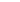 